Урок в темі № 12Тема. Додавання раціональних чисел з різними знаками.Мета: сформувати уявлення учнів про зміст дії додавання раціональних чисел з різними знаками (в тому числі й протилежних чисел), а також виробити вміння використовувати це правило під час додавання двох раціональних чисел з різними знаками.Обладнання: демонстраційний термометр. Тип уроку: засвоєння навичок та вмінь.Хід урокуПеревірка домашнього завдання№11281)-634 + (-43) = -677; 
2)-100 + (-567) = -667;
3)-9+ (-4,231) = -13,231; 
4)-2,39 + (-2,01) = -4,4; 
5)-7,9+ (-0,1) = -8;
6)-53,07 + (-46,93) = -100№1155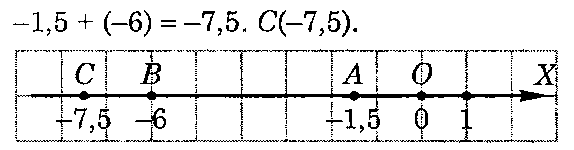 №1176(2,4)
2) 3/8-1/6+2 1/12 = 9/24-4/24+2 2/24 = 2 7/24;
4) 4 1/4-3 1/3-1/6 = 4 3/12-3 4/12-2/12 = 3 15/12-3 4/12-2/12 = 9/12 = 3/4.Математичний диктантВаріант 1 [2]Чому дорівнює сума чисел -7 та -3 [-6 та -5]?Чому дорівнює сума чисел -175 та -314 [-217 та -522]?Чому дорівнює сума чисел - та - [- та -]?Чому дорівнює сума чисел -2 та -4 [-3 та -2]?Чому дорівнює сума модулів чисел -25 та-18 [-34 та -28]?Чому дорівнює модуль суми чисел -25 та -18 [-34 та -28]?II. Актуалізація опорних знаньУсні вправиОбчисліть: а) 76 – 3; 76 – 30; 0,76 – 0,3; 0,76 – 0,03;
б) 254 – 2; 25,4 – 2; 25,4 – 0,2; 2,54 – 2;в) 82 – 2; 0,82 – 0,2; 0,82 – 0,02; 8,2 – 0,02;г) 5,7 – 1,3; 8 – 3,4; 12,3 – 1,8; 10,273 – 5,49.Знайдіть серед чисел: а) від'ємні; б) додатні.+5; -(+5); -(-2,3); -(+2,3); ; .Назвіть модулі чисел. Випишіть те, яке має більший модуль:
а) -5,8 та + 7,8; 	б) -2,75 та 1,3; 	в) -7,1 та 71; 	г) -2 та 3; д) - та ; 	є) - та .III. Застосування знаньДодавання двох протилежних чисел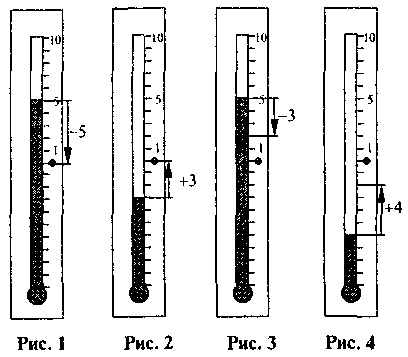 Задача 1. Вранці температура повітря була +5°С. За день вона знизилась на 5°С. Якою стала температура повітря ввечері?Розв'язання. Зрозуміло, що, ввечері температура стала 0°С (див. рис. 1). Отже, зниження температури означає -5. Тоді задачу можна розв'язати додаванням: +5 + (-5) = 0.Задача 2. Вранці температура повітря була -3°С, за день вона підвищилась на 3°С. Якою стала температура за день?Розв'язання. Зрозуміло, що ввечері температура стала 0°С (див. рис. 2). Отже, задачу можна розв'язати додаванням: -3 + (+3) = 0.Бачимо, що сума протилежних чисел дорівнює 0.  Наприклад, -7 + 7 = 0; 3,5 + (-3,5) = 0a + (-a) = 0Додавання двох раціональних чисел зрізними знакамиЗадача 3. Термометр показував температуру +5°С, а потім вона знизилась на 3°С. Яку температуру показує термометр зараз? Розв'язання. Зрозуміло, що зараз термометр показує +2°С (див. рис. 3). Зниження температури позначимо -3, тоді задачу можна розв'язати додаванням: 5 + (-3) = 2.Звернемо увагу, що (+5) + (-3) = + (|5| - |3|) = + (5 - 3) = +2.Задача 4. Термометр показував температуру-6 °С, а потім вона підвищилась на 4°С. Яку температуру повітря показує термометр зараз?Розв'язання. Зрозуміло, що температура стала -2°С (див. рис. 4). Підвищення температури позначаємо +4°С. Тоді задачу можна розв'язати додаванням: -6 + (+4) = -2. Отже, -6 + (+4) = -(|6| - |+4|) = -(6 – 4) = -2.Таким чином, щоб додати два числа з різними знаками, треба:від більшого модуля відняти менший;поставити перед здобутим числом знак того числа, в якого модуль
більший.Правило на стор.194Зауваження. Зазвичай спочатку визначають і записують знак суми, а потім знаходять значення різниці модулів. Наприклад:1) -20 + (+15) = - (20 - 15) = -5; -20 + (+25) = + (25 - 10) = +5-9 + 10,2+IV. Закріплення знань. Вироблення вміньУсні вправиВиконайте додавання:а) (+3) + (-3); б) (-9) + (+9); в) +; г) -3 + 3.Чи правильно виконано додавання? (Прочитайте і прокоментуйте
рівність): а) -15 + (+10) = 15 - 10 = 5; б) -15 + (+10) = - (15 + 10) = -25; в) -15 + (+10) = - (15 - 10) = -5.Виконайте додавання: а) 9 + (+5); -9 + (-5); -9 + (+5); +9 + (-5);б) 10 + (+4); -10 + (-4); -10 + 4; +10 + (-4);в) -0,6 + (+0,2); +0,6 + (-0,2); -0,6 + (-0,2); 0,6 + (+0,2).Письмові вправи№1124, 1136Додаткові вправиСкільки цілих чисел розташовано між числами:
а) 0 та 24; б)-12 та -3; в) -20 та 7?Подайте число -10 у вигляді суми двох від'ємних доданків, щоб:а) обидва доданки були цілими числами;б) обидва доданки були десятковими дробами;в) один з доданків був правильним звичайним дробом.Яка відстань (в одиничних відрізках) між точками координатної
прямої з координатами:а) 0 та а; б) -а та а; в) –а та 0; г) а та -3а?V. Підсумки урокуЗапитання до класуЯкий знак має сума двох чисел з різними знаками?Чому дорівнює модуль суми двох чисел з різними знаками?Як виконати додавання двох чисел, з яких одне - додатне, друге - від'ємне?Сума яких двох чисел дорівнює 0?Поставте знаки доданків так, щоб рівність була правильною:а) ...3 + ...5 = +8; б) ...3 + ...5 = -8; в) ...3 + ...5 = +2; г) ...3 + ...5 = -2.VI. Домашнє завдання§26, правило на стор.194№1125, 1130, 1137